新 书 推 荐中文书名：《我的名字是怪物》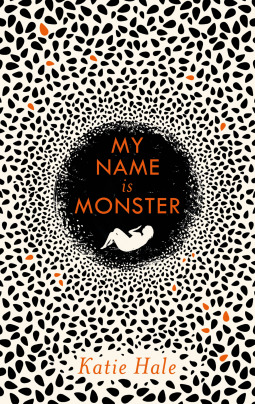 英文书名：MY NAME IS MONSTER作    者：Katie Hale出 版 社：Canongate Books代理公司：ANA/Conor页    数：304页出版时间：2019年6月代理地区：中国大陆、台湾审读资料：电子稿类    型：文学小说版权已授：德国、意大利、土耳其·2020年奇趣金触角奖（The Kitschies Gold Tentacle Award）短名单：该奖项授予最前卫、最睿智和最具娱乐性，包含推理元素的文学处女作；·2020年格莱斯顿图书馆驻馆作家奖；·《卫报》2019年图书巡展；·LoveReading网站月度作家奖；内容简介：疾病杀死了她的父母，炸弹席卷最后一个城市，她躲在位于北极避难所里，幸免于难。她跌跌撞撞地跑回家园，被海浪冲上苏格兰海岸，她意识到，她所有朋友，所有认识的人都没能幸存。这个空旷的世界里，只有她一个人孤独地活着。她给自己起了一个名字，怪物。    怪物一路南下，漫长的旅途中，它探索着这片熟悉的土地。一点儿一点儿的，她学习并重建自己的生活。直到某一天，她预见了一个女孩：另一个幸存者，一个野人。怪物打算把她学到的一切都教给这个女孩。怪物把自己的名字改成“母亲”，并将“怪物”之名交给这个孩子。年轻的怪物从母亲那里学习生活与生命，她意识到自己的欲望逐渐苏醒，意识到自己与那个抚养她的女人截然不同。母亲抚养了怪物，而非创造了她。    《我的名字是怪物》深受《鲁滨逊漂流记》和《弗兰肯斯坦》启发，这部小说有关改变我们的力量，有关社会准则给我们留下的印记，有关女性关系中的潜藏危险，将吸引梅根·亨特（Megan Hunter）的《结束于开始的地方》（The End We Start From）和索菲·麦金托什（Sophie Mackintosh）的《水疗法》（The Water Cure）的读者们。Canongate的责编乔-丁利（Jo Dingley）说：“读完第一章，我就知道，我必须一定出版这本书。这不仅是一个扣人心弦的生存故事，更是对女性、父母、后代和社会成员复杂性的真正探索，独特而深刻。我简直不敢相信这是一本处女作。”作者简介：凯蒂·黑尔（Katie Hale）出生于坎布里亚郡，是一位诗人、自由撰稿人和教育家。她参加了企鹅兰登书屋2018年举办的首届“现在就写”项目，曾在湖边剧院担任驻场作家，并参加了坎布里亚郡创意未来项目，目前正为国家信托基金开展的一个口头故事分享活动工作。她的第一本诗集《打破表面》（Breaking the Surface）由flip Eye在2017年出版，她的诗歌曾获简·马丁诗歌奖（Jane Martin Poetry Prize）、威尔诗歌奖（Ware Poetry Prize）、调色板诗歌奖、她还曾入围巴利马洛国际诗歌奖（Ballymaloe International Poetry Priz）短名单、BBC英国短篇小说奖的短名单，获得明斯特短篇小说奖和美学创意写作奖。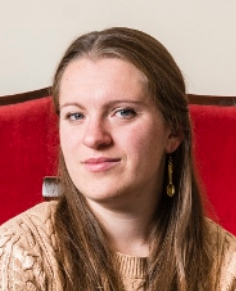 凯蒂曾是美国麦克道威尔艺术家协会成员，并作为苏格兰写作小组(Writing Squad)的核心成员，在七个国家和地区驻留，指导新兴作家。2022 年，她获得了北方作家小说奖（Northern Writers' Award for Fiction），用于创作《孤寂边缘》。凭借Passa Porta书店与英国国家写作中心共同经营的项目，凯蒂获得了布鲁塞尔居住权： https://nationalcentreforwriting.org.uk/article/brussels-residency-passa-porta/媒体评价：“清新有力，黑尔的文笔充满自信，美得令人震撼。最重要的是，这本书对怪物，对所谓‘未开化’的世界有着极大的宽容和同情，并令人耳目一新的方式，让书中人物找到幸福，而不是变得正常且庸碌。黑尔是一位技巧娴熟的作家，她的声音引人入胜，她的想法大胆而充满希望。”——《卫报》“小说的背景让我感到似曾相识，写作内容则耳目一新。严谨、坚韧而又敏感，黑尔的叙述为我们勾勒出一个满目疮痍的世界，其中居住着两个引人入胜的人物，一切都这样真实，让我感到切肤之痛。——《每日邮报》“充满力量，坚定不移......它充满人情味、温情而又令人伤痛，聚焦那些认为自己比母亲更勇敢、更聪明、更独立的女儿们，她们的生活方式，以及空虚世界中存在的爱与希望。黑尔创作了一个扣人心弦、紧张刺激的成人童话。文笔上乘，必读！” ——Skinny“对于一位作家而言，这部小说将是一个强有力的开端！”——英国国家通讯社“满目疮痍的地球，两位主人公复杂的内心世界，以及他们之间的纽带——细腻而抒情地剖析了人际关系的每一层面纱。”——《先驱报》“一部杰出的作品，坚定、柔软，同时极具洞察力。我很喜欢。”——乔安妮·哈里斯（Joanne Harris），著有《浓情巧克力》（Chocolat）“凯蒂·黑尔创作了两个有缺点，却又十分吸引人的有趣角色和一个空虚的世界，这部小说独特，扣人心弦，极富洞察力。”----克莱尔·富勒（Claire Fuller），著有《我们那数之不尽的岁月》（Our Endless Numbered Days）、《游泳课》（Swimming Lessons）和《苦橙》（Bitter Orange）“这是一部引人入胜，同时也令人不安的小说，它既是扭曲的童话，也是反乌托邦的噩梦。在这部小说中，最原始的人类要在一片废墟中寻找爱与意义，并在废墟的黑暗中点燃人性的光明。”----米克·基特森（Mick Kitson），著有《萨尔》（Sal）感谢您的阅读！请将反馈信息发至：版权负责人Email：Rights@nurnberg.com.cn安德鲁·纳伯格联合国际有限公司北京代表处北京市海淀区中关村大街甲59号中国人民大学文化大厦1705室, 邮编：100872电话：010-82504106, 传真：010-82504200公司网址：http://www.nurnberg.com.cn书目下载：http://www.nurnberg.com.cn/booklist_zh/list.aspx书讯浏览：http://www.nurnberg.com.cn/book/book.aspx视频推荐：http://www.nurnberg.com.cn/video/video.aspx豆瓣小站：http://site.douban.com/110577/新浪微博：安德鲁纳伯格公司的微博_微博 (weibo.com)微信订阅号：ANABJ2002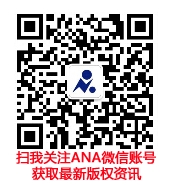 